Collaboration TypesPrepared ByElise KeithReport DateApril 9th, 2020Administrators Elise Keith <elise@lucidmeetings.com>, Reg Cheramy <reg@stormboard.com>, Steve Bather <stevebather@realisegroup.com>Participants Alexandre Beauchet <alexandre.beauchet@draft.io>, Andrew Webster <andrew@wisdomat.work>, Bob  Semple <bob@bobsemple.ie>, Hector Villarreal <hector.villarreal@kunlaboro.lat>, Jason Diceman <diceman@feedbackframes.com>, John Keith <jtkeith@lucidmeetings.com>, John Sammarco <jsammarco@definitiveinc.com>, Kathleen Doyle-White <kathleen@pathfinderscoach.com>, Kelvin McGrath <kelvin.mcgrath@meetingquality.com>, Kyle Haffner <kyle.haffner@powernoodle.com>, Lynda Baker <lbaker@meetingsolution.com>, Monica Borrell <monica@cardsmith.co>, Nancy Settle-Murphy <nancy@guidedinsights.com>Table of ContentsTable of Contents	Ideas By Section	Ideas By Creation Date	Ideas By Creator	Ideas By Legend	Top Ideas	Favorite Ideas	Vote Summary By User	Comments	Ideas By Section1: InstructionsLook at all companies in MeetingSphere and add clarifying comments. "Link to the MeetingSphere session:  https://tinyurl.com/digitaltools20"Steve Bather, Mar 16th, 2020 at 12:07pm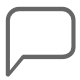 Review Category Objectives and add any objectives you think are important.Add x vs. y dimensions.Add Multichoice dimensions (we'll debate later what goes in the multi-choice, just provide a couple examples)Add a vote to ones you agree with rather than duplicating them.Add top level features (this will be a longer bigger process but this can be a start) "I'm sure we can import some feature matrix data from a number of sources (wikipedia etc.)"Reg Cheramy, Mar 10th, 2020 at 7:44pm2: Category ObjectivesDefine categories to organize tools in the space.Q: What the customer needs, vs ideal model, vs features?Provide category data for a customer decision tree.Define categories that include and exclude products.A collaboratively generated list of technologies for meetings, sorted by multiple categoriesExported data in generically useful forms: Excel, Word, etcInspiration for ways we might put this data to useNew relationships and ideas that may lead to other opportunitiesBEFORE time.Original intent (in creating this process) :  Produce something valuable to potential customer's to ensure they make informed decisions on how they buy technology to support meetings.Supply this to Gartner to help them understand our industry?3: X vs. YThink of categories where products will MOSTLY in one bucket or the other.Async vs. sync "I'm wondering if Before, During, After and Anytime might be more useful?"Elise Keith, Mar 11th, 2020 at 3:57pmRemote vs. co-locatedOn-going team use vs occasional use "Do we also need to capture tools for individuals vs. tools for teams (or one-to-more-than-one collab? Most of our reviewable options are for more than a single person. Just checking."John Keith, Mar 18th, 2020 at 2:29amHardware vs. SoftwareEnglish vs. Multilingual (localized)Cloud-Based vs. On-PremiseSingle meeting vs. series of meetingsWeb-based vs. native software "Some organizations cannot install software and/or use web-only cloud services"John Keith, Mar 18th, 2020 at 2:23amInternal to org vs. Internal and External to an org "Perhaps different wording here? i.e. Accessible only to Internal Org or Both internal and external Accessible (such as inviting and collaborating with other orgs/clients outside of internal network)"Kyle Haffner, Mar 17th, 2020 at 6:01pm "Might this be the same idea as the public vs private distinction?"Elise Keith, Mar 18th, 2020 at 2:07amPublic Tool vs. Private ToolExternal parties allowed to collaborate?Same place vs. different placeBuyer: Customer vs. Facilitator4: Multiple ChoiceThink about categories where a product might be in multiple options.Meeting Type (1-1, training, decision making) "Recommend this list of 17 meeting types 
Big Events (Conferences, etc)
Team Cadence, Progress Check, 1-on-1, Action Review, Governance
Idea Generation, Planning, Workshops, Problem Solving, Decision Making
Sensemaking, Introductions, Issue Negotiation, Community of Practice, Training, Broadcasts"Elise Keith, Mar 16th, 2020 at 4:13pmUse caseWhat business problem does the tool help to solve? "What would be some examples?"Reg Cheramy, Mar 13th, 2020 at 3:05amWhat are your trying to achieve?Use cases:( vendor selection, strategy planning, prioritization, decision making, technology selection) "Formulate a budget"Reg Cheramy, Mar 18th, 2020 at 3:27pmBusiness model (per user, per meeting, per room)Device: Mobile, Tablet, Laptop, Large format touchscreen "Could this be simply "responsive vs not"?"Elise Keith, Mar 16th, 2020 at 4:15pmJob Role (HR, Sales, Design, Product) "Really like this one. Assume also that facilitators, consultants, coaches would be good roles to call out."Elise Keith, Mar 18th, 2020 at 2:11am "YEP!"Reg Cheramy, Mar 18th, 2020 at 3:09pmSector (government, non-profit, tech, healthcare, finance, etc.)Meeting Time (Before, During, After) "I think many tools on the list would check "yes" to all three, but certainly not all"Elise Keith, Mar 18th, 2020 at 2:08am "And related : focused on the "the meeting" or "the series of meetings over time""John Keith, Mar 18th, 2020 at 2:31am "this is the same as Asynch/Synch"Steve Bather, Mar 18th, 2020 at 3:44pm "not necessarily. Scheduling tools aren't identified as "async""Elise Keith, Mar 18th, 2020 at 3:45pmFrameworks (Agile, Lean, Design Thinking) "Would the meeting frameworks like ToP or parliamentary procedure fit here? Or is this only for business/project management frameworks? If so, would things like EOS, GGOB, etc fit here?"Elise Keith, Mar 18th, 2020 at 2:10am "Sure! All of them!"Reg Cheramy, Mar 18th, 2020 at 3:09pmproject phase: brainstorm, plan, execution5: FeaturesAnonymous ParticipationPlease focus on section 2 and 3 as this could easily be a bit of a blackhole.ChatForumDiscussionAudio ConferencingVideo ConferencingVisual CollaborationSSOScore-voting (like 5-star rating)Dot VotingAnalytic Hierarchy ProcessMulti-Criteria Decision-Making (MCDM)Optimizer, mathematical programming solver, for optimizing the allocation of resources "I think we want to go higher level than this. More generic to use for categorization."Reg Cheramy, Mar 13th, 2020 at 3:31amSmartphone enabledLive attendee profiles. eg DISC, OCEAN, MBTI...Measure emotion or sentiment expressedMeasure attendee performancePredict OutcomeDynamic Team FormationImport from ExcelExport to ExcelAPIZapier IntegrationCost vs. Benefit AnalysisAPI availableAccessibleEnterprise ReadyInstant verbatim report from the meetingProcess templatesExample AnalysisTo be done live during meetingHardware vs. Software1.1. Slack1.2. Lucid Meetings1.3. MeetingSphere
www.meetingsphere.com1.4. Zoom1.5. Miro.com1.6. Mural.co1.7. Stormz
(duplicate)1.8. Conference Cam/Web Cam Hardware (Logitech, Polycom, etc.)1.9. Meeting Science1.10. Adobe Connect1.11. GlobalMeet1.12. Rate My Meeting1.13. beekast1.14. GroupMap1.15. Avocor1.16. Sherpany1.17. Lighthouse1.18. QiQo Chat1.19. FreeBusy1.20. 1000Minds1.21. Krisp1.22. SessionLab1.23. Coda1.24. iObeya1.25. Mentimeter1.26. Owl1.27. Fireflies.ai1.28. WebEx1.29. Gong.io1.30. Axis1.31. sli.do1.32. timeanddate.com1.33. kudobox1.34. Cardsmith.co1.35. Feedback Frames1.36. Stormboard1.37. FlatFrog Board1.38. Every Time Zone1.39. Powernoodle1.40. MeetingQuality1.41. Draft.io1.42. Jira1.43. Trello1.44. MeisterTask1.45. LucidCharts1.46. GoToMeeting1.47. GoWall1.48. Samepage.io1.49. Wrike1.50. Retrium1.51. FunRetro1.52. VirBELA1.53. Navigator.com1.54. Whereby.com1.55. Fellow.app1.56. Yabbu.com1.57. DocketHQ.com1.58. Google Docs1.59. Freehand from Invision1.60. Airtable1.61. Quip1.62. Soapbox1.63. Zoi Meet1.64. Yabbu1.65. x.ai1.66. Wire1.67. WEDO1.68. Vevox1.69. Teeming1.70. TeamRetro1.71. Symm1.72. Spark Up1.73. SMART Board1.74. Microsoft Teams1.75. SEMYOU Minutes1.76. VideoFacilitator1.77. Vibe Board1.78. Definitive Pro1.79. meetingRoom.io - Virtual Meeting Rooms1.80. ChromaCam1.81. Hugo1.82. Klaxoon1.83. Parabol1.84. Room.sh1.85. ROTI.express1.86. Scriby1.87. Acrossio1.88. Adjourn1.89. Intermedia Any Meeting1.90. Aprio1.91. Whereby1.92. Bluescape1.93. BlueJeans1.94. Beenote1.95. Board Effect1.96. Boardmaps1.97. Boardable1.98. BoardPac1.99. BoardTrac1.100. Cogito1.101. ConceptBoard1.102. Double Robotics1.103. eCuria1.104. Fuze1.105. Glisser1.106. Google Hangouts Meet1.107. Hendrix1.108. join.me1.109. High Five1.110. Hoylu1.111. Huddly1.112. IdeaFlip1.113. Inspirometer1.114. Jabra1.115. Lead Honestly1.116. Jamboard1.117. Meeting Booster1.118. Meeting King1.119. Meeting Pules1.120. MeetingPlanner1.121. Kubi1.122. Microsoft Teams1.123. Stormz (https://stormz.me) also provide StormzBox (hardware self-contained)1.124. EVA by Voicera1.125. Nasdaq Boardvantage Board Portal1.126. Mobilimeet (https://mobilimeet.com)1.127. MeetingBooster (https://www.meetingbooster.com/)1.128. Amazemeet (https://amazemeet.com)1.129. Sherpany (https://sherpany.com)1.130. Spilter (https://www.spilter.com/gdss-software/)1.131. TO DELETE: Meeteor (https://www.meeteor.com/)1.132. Synthetron (https://www.synthetron.com)1.133. Howspace (www.howspace.com)1.134. Teamput.com (https://teamput.com)1.135. Circl.es (https://www.circl.es/)1.136. Remo (https://remo.co/)Meeting TypeIdeas By Creation DateMarch 10, 2020Look at all companies in MeetingSphere and add clarifying comments.Hardware vs. SoftwareAsync vs. syncRemote vs. co-locatedMeeting Type (1-1, training, decision making)Frameworks (Agile, Lean, Design Thinking)Job Role (HR, Sales, Design, Product)Meeting Time (Before, During, After)Add x vs. y dimensions.Add Multichoice dimensions (we'll debate later what goes in the multi-choice, just provide a couple examples)Define categories that include and exclude products.Define categories to organize tools in the space.Public Tool vs. Private ToolProvide category data for a customer decision tree.Review Category Objectives and add any objectives you think are important.ChatForumDiscussionAudio ConferencingVideo ConferencingVisual CollaborationSSOAdd a vote to ones you agree with rather than duplicating them.Add top level features (this will be a longer bigger process but this can be a start)Dot VotingImport from ExcelMarch 11, 2020Hardware vs. Software1.1. Slack1.2. Lucid Meetings1.3. MeetingSphere
www.meetingsphere.com1.4. Zoom1.5. Miro.com1.6. Mural.co1.7. Stormz
(duplicate)1.8. Conference Cam/Web Cam Hardware (Logitech, Polycom, etc.)1.9. Meeting Science1.10. Adobe Connect1.11. GlobalMeet1.12. Rate My Meeting1.13. beekast1.14. GroupMap1.15. Avocor1.16. Sherpany1.17. Lighthouse1.18. QiQo Chat1.19. FreeBusy1.20. 1000Minds1.21. Krisp1.22. SessionLab1.23. Coda1.24. iObeya1.25. Mentimeter1.26. Owl1.27. Fireflies.ai1.28. WebEx1.29. Gong.io1.30. Axis1.31. sli.do1.32. timeanddate.com1.33. kudobox1.34. Cardsmith.co1.35. Feedback Frames1.36. Stormboard1.37. FlatFrog Board1.38. Every Time Zone1.39. Powernoodle1.40. MeetingQuality1.41. Draft.io1.42. Jira1.43. Trello1.44. MeisterTask1.45. LucidCharts1.46. GoToMeeting1.47. GoWall1.48. Samepage.io1.49. Wrike1.50. Retrium1.51. FunRetro1.52. VirBELA1.53. Navigator.com1.54. Whereby.com1.55. Fellow.app1.56. Yabbu.com1.57. DocketHQ.com1.58. Google Docs1.59. Freehand from Invision1.60. Airtable1.61. Quip1.62. Soapbox1.63. Zoi Meet1.64. Yabbu1.65. x.ai1.66. Wire1.67. WEDO1.68. Vevox1.69. Teeming1.70. TeamRetro1.71. Symm1.72. Spark Up1.73. SMART Board1.74. Microsoft Teams1.75. SEMYOU Minutes1.76. VideoFacilitator1.77. Vibe Board1.78. Definitive Pro1.79. meetingRoom.io - Virtual Meeting Rooms1.80. ChromaCam1.81. Hugo1.82. Klaxoon1.83. Parabol1.84. Room.sh1.85. ROTI.express1.86. Scriby1.87. Acrossio1.88. Adjourn1.89. Intermedia Any Meeting1.90. Aprio1.91. Whereby1.92. Bluescape1.93. BlueJeans1.94. Beenote1.95. Board Effect1.96. Boardmaps1.97. Boardable1.98. BoardPac1.99. BoardTrac1.100. Cogito1.101. ConceptBoard1.102. Double Robotics1.103. eCuria1.104. Fuze1.105. Glisser1.106. Google Hangouts Meet1.107. Hendrix1.108. join.me1.109. High Five1.110. Hoylu1.111. Huddly1.112. IdeaFlip1.113. Inspirometer1.114. Jabra1.115. Lead Honestly1.116. Jamboard1.117. Meeting Booster1.118. Meeting King1.119. Meeting Pules1.120. MeetingPlanner1.121. Kubi1.122. Microsoft Teams1.123. Stormz (https://stormz.me) also provide StormzBox (hardware self-contained)1.124. EVA by Voicera1.125. Nasdaq Boardvantage Board Portal1.126. Mobilimeet (https://mobilimeet.com)1.127. MeetingBooster (https://www.meetingbooster.com/)1.128. Amazemeet (https://amazemeet.com)1.129. Sherpany (https://sherpany.com)1.130. Spilter (https://www.spilter.com/gdss-software/)1.131. TO DELETE: Meeteor (https://www.meeteor.com/)1.132. Synthetron (https://www.synthetron.com)1.133. Howspace (www.howspace.com)1.134. Teamput.com (https://teamput.com)1.135. Circl.es (https://www.circl.es/)1.136. Remo (https://remo.co/)project phase: brainstorm, plan, executionMarch 13, 2020Analytic Hierarchy ProcessMulti-Criteria Decision-Making (MCDM)Optimizer, mathematical programming solver, for optimizing the allocation of resourcesSmartphone enabledCloud-Based vs. On-PremiseAnonymous ParticipationDynamic Team FormationExport to ExcelDevice: Mobile, Tablet, Laptop, Large format touchscreenAPIZapier IntegrationScore-voting (like 5-star rating)Predict OutcomeLive attendee profiles. eg DISC, OCEAN, MBTI...Measure emotion or sentiment expressedMeasure attendee performanceMarch 14, 2020Cost vs. Benefit AnalysisPlease focus on section 2 and 3 as this could easily be a bit of a blackhole.March 16, 2020On-going team use vs occasional useAPI availableEnglish vs. Multilingual (localized)AccessibleEnterprise ReadyA collaboratively generated list of technologies for meetings, sorted by multiple categoriesNew relationships and ideas that may lead to other opportunitiesInspiration for ways we might put this data to useExported data in generically useful forms: Excel, Word, etcOriginal intent (in creating this process) :  Produce something valuable to potential customer's to ensure they make informed decisions on how they buy technology to support meetings.Internal to org vs. Internal and External to an orgMarch 18, 2020Sector (government, non-profit, tech, healthcare, finance, etc.)Web-based vs. native softwareInstant verbatim report from the meetingProcess templatesBEFORE time.Single meeting vs. series of meetingsSupply this to Gartner to help them understand our industry?Use caseWhat business problem does the tool help to solve?What are your trying to achieve?Use cases:( vendor selection, strategy planning, prioritization, decision making, technology selection)Business model (per user, per meeting, per room)External parties allowed to collaborate?Same place vs. different placeQ: What the customer needs, vs ideal model, vs features?Buyer: Customer vs. FacilitatorMeeting TypeIdeas By CreatorSteve BatherOriginal intent (in creating this process) :  Produce something valuable to potential customer's to ensure they make informed decisions on how they buy technology to support meetings.Instant verbatim report from the meetingReg CheramyLook at all companies in MeetingSphere and add clarifying comments.Hardware vs. SoftwareAsync vs. syncRemote vs. co-locatedMeeting Type (1-1, training, decision making)Frameworks (Agile, Lean, Design Thinking)Job Role (HR, Sales, Design, Product)Meeting Time (Before, During, After)Add x vs. y dimensions.Add Multichoice dimensions (we'll debate later what goes in the multi-choice, just provide a couple examples)Define categories that include and exclude products.Define categories to organize tools in the space.Public Tool vs. Private ToolProvide category data for a customer decision tree.Review Category Objectives and add any objectives you think are important.ChatForumDiscussionAudio ConferencingVideo ConferencingVisual CollaborationSSOAdd a vote to ones you agree with rather than duplicating them.Add top level features (this will be a longer bigger process but this can be a start)Dot VotingImport from ExcelDevice: Mobile, Tablet, Laptop, Large format touchscreenAPIZapier IntegrationPlease focus on section 2 and 3 as this could easily be a bit of a blackhole.Enterprise ReadyA collaboratively generated list of technologies for meetings, sorted by multiple categoriesNew relationships and ideas that may lead to other opportunitiesInspiration for ways we might put this data to useExported data in generically useful forms: Excel, Word, etcInternal to org vs. Internal and External to an orgBEFORE time.Single meeting vs. series of meetingsSupply this to Gartner to help them understand our industry?Business model (per user, per meeting, per room)External parties allowed to collaborate?Same place vs. different placeQ: What the customer needs, vs ideal model, vs features?Buyer: Customer vs. FacilitatorHardware vs. Software1.1. Slack1.2. Lucid Meetings1.3. MeetingSphere
www.meetingsphere.com1.4. Zoom1.5. Miro.com1.6. Mural.co1.7. Stormz
(duplicate)1.8. Conference Cam/Web Cam Hardware (Logitech, Polycom, etc.)1.9. Meeting Science1.10. Adobe Connect1.11. GlobalMeet1.12. Rate My Meeting1.13. beekast1.14. GroupMap1.15. Avocor1.16. Sherpany1.17. Lighthouse1.18. QiQo Chat1.19. FreeBusy1.20. 1000Minds1.21. Krisp1.22. SessionLab1.23. Coda1.24. iObeya1.25. Mentimeter1.26. Owl1.27. Fireflies.ai1.28. WebEx1.29. Gong.io1.30. Axis1.31. sli.do1.32. timeanddate.com1.33. kudobox1.34. Cardsmith.co1.35. Feedback Frames1.36. Stormboard1.37. FlatFrog Board1.38. Every Time Zone1.39. Powernoodle1.40. MeetingQuality1.41. Draft.io1.42. Jira1.43. Trello1.44. MeisterTask1.45. LucidCharts1.46. GoToMeeting1.47. GoWall1.48. Samepage.io1.49. Wrike1.50. Retrium1.51. FunRetro1.52. VirBELA1.53. Navigator.com1.54. Whereby.com1.55. Fellow.app1.56. Yabbu.com1.57. DocketHQ.com1.58. Google Docs1.59. Freehand from Invision1.60. Airtable1.61. Quip1.62. Soapbox1.63. Zoi Meet1.64. Yabbu1.65. x.ai1.66. Wire1.67. WEDO1.68. Vevox1.69. Teeming1.70. TeamRetro1.71. Symm1.72. Spark Up1.73. SMART Board1.74. Microsoft Teams1.75. SEMYOU Minutes1.76. VideoFacilitator1.77. Vibe Board1.78. Definitive Pro1.79. meetingRoom.io - Virtual Meeting Rooms1.80. ChromaCam1.81. Hugo1.82. Klaxoon1.83. Parabol1.84. Room.sh1.85. ROTI.express1.86. Scriby1.87. Acrossio1.88. Adjourn1.89. Intermedia Any Meeting1.90. Aprio1.91. Whereby1.92. Bluescape1.93. BlueJeans1.94. Beenote1.95. Board Effect1.96. Boardmaps1.97. Boardable1.98. BoardPac1.99. BoardTrac1.100. Cogito1.101. ConceptBoard1.102. Double Robotics1.103. eCuria1.104. Fuze1.105. Glisser1.106. Google Hangouts Meet1.107. Hendrix1.108. join.me1.109. High Five1.110. Hoylu1.111. Huddly1.112. IdeaFlip1.113. Inspirometer1.114. Jabra1.115. Lead Honestly1.116. Jamboard1.117. Meeting Booster1.118. Meeting King1.119. Meeting Pules1.120. MeetingPlanner1.121. Kubi1.122. Microsoft Teams1.123. Stormz (https://stormz.me) also provide StormzBox (hardware self-contained)1.124. EVA by Voicera1.125. Nasdaq Boardvantage Board Portal1.126. Mobilimeet (https://mobilimeet.com)1.127. MeetingBooster (https://www.meetingbooster.com/)1.128. Amazemeet (https://amazemeet.com)1.129. Sherpany (https://sherpany.com)1.130. Spilter (https://www.spilter.com/gdss-software/)1.131. TO DELETE: Meeteor (https://www.meeteor.com/)1.132. Synthetron (https://www.synthetron.com)1.133. Howspace (www.howspace.com)1.134. Teamput.com (https://teamput.com)1.135. Circl.es (https://www.circl.es/)1.136. Remo (https://remo.co/)Use caseWhat business problem does the tool help to solve?What are your trying to achieve?Use cases:( vendor selection, strategy planning, prioritization, decision making, technology selection)Meeting TypeMonica Borrellproject phase: brainstorm, plan, executionKelvin McGrathPredict OutcomeLive attendee profiles. eg DISC, OCEAN, MBTI...Measure emotion or sentiment expressedMeasure attendee performanceJohn SammarcoAnalytic Hierarchy ProcessMulti-Criteria Decision-Making (MCDM)Optimizer, mathematical programming solver, for optimizing the allocation of resourcesSmartphone enabledCloud-Based vs. On-PremiseAnonymous ParticipationDynamic Team FormationExport to ExcelCost vs. Benefit AnalysisJohn KeithWeb-based vs. native softwareJason DicemanScore-voting (like 5-star rating)Elise KeithOn-going team use vs occasional useAPI availableEnglish vs. Multilingual (localized)AccessibleSector (government, non-profit, tech, healthcare, finance, etc.)Process templatesIdeas By LegendYellowLook at all companies in MeetingSphere and add clarifying comments.Hardware vs. SoftwareFrameworks (Agile, Lean, Design Thinking)Job Role (HR, Sales, Design, Product)Meeting Time (Before, During, After)Add x vs. y dimensions.Add Multichoice dimensions (we'll debate later what goes in the multi-choice, just provide a couple examples)Define categories that include and exclude products.Define categories to organize tools in the space.Public Tool vs. Private ToolProvide category data for a customer decision tree.Review Category Objectives and add any objectives you think are important.ChatForumDiscussionAudio ConferencingVideo ConferencingVisual CollaborationSSOAdd a vote to ones you agree with rather than duplicating them.Add top level features (this will be a longer bigger process but this can be a start)Dot VotingImport from Excelproject phase: brainstorm, plan, executionAnalytic Hierarchy ProcessMulti-Criteria Decision-Making (MCDM)Optimizer, mathematical programming solver, for optimizing the allocation of resourcesSmartphone enabledCloud-Based vs. On-PremiseAnonymous ParticipationDynamic Team FormationExport to ExcelDevice: Mobile, Tablet, Laptop, Large format touchscreenAPIZapier IntegrationScore-voting (like 5-star rating)Predict OutcomeLive attendee profiles. eg DISC, OCEAN, MBTI...Measure emotion or sentiment expressedMeasure attendee performanceCost vs. Benefit AnalysisOn-going team use vs occasional useAPI availableEnglish vs. Multilingual (localized)AccessibleEnterprise ReadyA collaboratively generated list of technologies for meetings, sorted by multiple categoriesNew relationships and ideas that may lead to other opportunitiesInspiration for ways we might put this data to useExported data in generically useful forms: Excel, Word, etcOriginal intent (in creating this process) :  Produce something valuable to potential customer's to ensure they make informed decisions on how they buy technology to support meetings.Internal to org vs. Internal and External to an orgSector (government, non-profit, tech, healthcare, finance, etc.)Web-based vs. native softwareInstant verbatim report from the meetingProcess templatesBEFORE time.Single meeting vs. series of meetingsSupply this to Gartner to help them understand our industry?Business model (per user, per meeting, per room)External parties allowed to collaborate?Same place vs. different placeQ: What the customer needs, vs ideal model, vs features?Buyer: Customer vs. FacilitatorHardware vs. Software1.1. Slack1.2. Lucid Meetings1.3. MeetingSphere
www.meetingsphere.com1.4. Zoom1.5. Miro.com1.6. Mural.co1.7. Stormz
(duplicate)1.8. Conference Cam/Web Cam Hardware (Logitech, Polycom, etc.)1.9. Meeting Science1.10. Adobe Connect1.11. GlobalMeet1.12. Rate My Meeting1.13. beekast1.14. GroupMap1.15. Avocor1.16. Sherpany1.17. Lighthouse1.18. QiQo Chat1.19. FreeBusy1.20. 1000Minds1.21. Krisp1.22. SessionLab1.23. Coda1.24. iObeya1.25. Mentimeter1.26. Owl1.27. Fireflies.ai1.28. WebEx1.29. Gong.io1.30. Axis1.31. sli.do1.32. timeanddate.com1.33. kudobox1.34. Cardsmith.co1.35. Feedback Frames1.36. Stormboard1.37. FlatFrog Board1.38. Every Time Zone1.39. Powernoodle1.40. MeetingQuality1.41. Draft.io1.42. Jira1.43. Trello1.44. MeisterTask1.45. LucidCharts1.46. GoToMeeting1.47. GoWall1.48. Samepage.io1.49. Wrike1.50. Retrium1.51. FunRetro1.52. VirBELA1.53. Navigator.com1.54. Whereby.com1.55. Fellow.app1.56. Yabbu.com1.57. DocketHQ.com1.58. Google Docs1.59. Freehand from Invision1.60. Airtable1.61. Quip1.62. Soapbox1.63. Zoi Meet1.64. Yabbu1.65. x.ai1.66. Wire1.67. WEDO1.68. Vevox1.69. Teeming1.70. TeamRetro1.71. Symm1.72. Spark Up1.73. SMART Board1.74. Microsoft Teams1.75. SEMYOU Minutes1.76. VideoFacilitator1.77. Vibe Board1.78. Definitive Pro1.79. meetingRoom.io - Virtual Meeting Rooms1.80. ChromaCam1.81. Hugo1.82. Klaxoon1.83. Parabol1.84. Room.sh1.85. ROTI.express1.86. Scriby1.87. Acrossio1.88. Adjourn1.89. Intermedia Any Meeting1.90. Aprio1.91. Whereby1.92. Bluescape1.93. BlueJeans1.94. Beenote1.95. Board Effect1.96. Boardmaps1.97. Boardable1.98. BoardPac1.99. BoardTrac1.100. Cogito1.101. ConceptBoard1.102. Double Robotics1.103. eCuria1.104. Fuze1.105. Glisser1.106. Google Hangouts Meet1.107. Hendrix1.108. join.me1.109. High Five1.110. Hoylu1.111. Huddly1.112. IdeaFlip1.113. Inspirometer1.114. Jabra1.115. Lead Honestly1.116. Jamboard1.117. Meeting Booster1.118. Meeting King1.119. Meeting Pules1.120. MeetingPlanner1.121. Kubi1.122. Microsoft Teams1.123. Stormz (https://stormz.me) also provide StormzBox (hardware self-contained)1.124. EVA by Voicera1.125. Nasdaq Boardvantage Board Portal1.126. Mobilimeet (https://mobilimeet.com)1.127. MeetingBooster (https://www.meetingbooster.com/)1.128. Amazemeet (https://amazemeet.com)1.129. Sherpany (https://sherpany.com)1.130. Spilter (https://www.spilter.com/gdss-software/)1.131. TO DELETE: Meeteor (https://www.meeteor.com/)1.132. Synthetron (https://www.synthetron.com)1.133. Howspace (www.howspace.com)1.134. Teamput.com (https://teamput.com)1.135. Circl.es (https://www.circl.es/)1.136. Remo (https://remo.co/)Meeting TypePinkPlease focus on section 2 and 3 as this could easily be a bit of a blackhole.BlueAsync vs. syncRemote vs. co-locatedMeeting Type (1-1, training, decision making)Use caseWhat business problem does the tool help to solve?What are your trying to achieve?Use cases:( vendor selection, strategy planning, prioritization, decision making, technology selection)Top IdeasTotal votes per ideas (maximum 30 votes per idea per person).21 VotesAsync vs. sync14 VotesRemote vs. co-locatedMeeting Type (1-1, training, decision making)Use caseWhat business problem does the tool help to solve?What are your trying to achieve?Use cases:( vendor selection, strategy planning, prioritization, decision making, technology selection)10 VotesBusiness model (per user, per meeting, per room)8 VotesDevice: Mobile, Tablet, Laptop, Large format touchscreen7 VotesOn-going team use vs occasional use6 VotesHardware vs. SoftwareEnglish vs. Multilingual (localized)5 VotesJob Role (HR, Sales, Design, Product)Sector (government, non-profit, tech, healthcare, finance, etc.)4 VotesMeeting Time (Before, During, After)Cloud-Based vs. On-Premise3 VotesSingle meeting vs. series of meetings2 VotesFrameworks (Agile, Lean, Design Thinking)project phase: brainstorm, plan, executionWeb-based vs. native software1 VotesDefine categories that include and exclude products.Anonymous ParticipationInternal to org vs. Internal and External to an orgFavorite IdeasUnique votes per idea (1 vote per idea per person).7 VotersMeeting Type (1-1, training, decision making)5 VotersAsync vs. syncRemote vs. co-locatedDevice: Mobile, Tablet, Laptop, Large format touchscreen4 VotersHardware vs. Software3 VotersCloud-Based vs. On-PremiseBusiness model (per user, per meeting, per room)Use caseWhat business problem does the tool help to solve?What are your trying to achieve?Use cases:( vendor selection, strategy planning, prioritization, decision making, technology selection)2 VotersFrameworks (Agile, Lean, Design Thinking)Job Role (HR, Sales, Design, Product)Meeting Time (Before, During, After)On-going team use vs occasional useEnglish vs. Multilingual (localized)Single meeting vs. series of meetings1 VotersDefine categories that include and exclude products.project phase: brainstorm, plan, executionAnonymous ParticipationInternal to org vs. Internal and External to an orgSector (government, non-profit, tech, healthcare, finance, etc.)Web-based vs. native softwareVote Summary By UserSummarizing how many votes each user added per idea.Reg CheramyHector VillarrealElise KeithKyle HaffnerMonica BorrellJohn SammarcoJason DicemanSteve BatherJohn KeithCommentsMeeting Time (Before, During, After) "I think many tools on the list would check "yes" to all three, but certainly not all"Elise Keith, Mar 18th, 2020 at 2:08am "And related : focused on the "the meeting" or "the series of meetings over time""John Keith, Mar 18th, 2020 at 2:31am "this is the same as Asynch/Synch"Steve Bather, Mar 18th, 2020 at 3:44pm "not necessarily. Scheduling tools aren't identified as "async""Elise Keith, Mar 18th, 2020 at 3:45pmFrameworks (Agile, Lean, Design Thinking) "Would the meeting frameworks like ToP or parliamentary procedure fit here? Or is this only for business/project management frameworks? If so, would things like EOS, GGOB, etc fit here?"Elise Keith, Mar 18th, 2020 at 2:10am "Sure! All of them!"Reg Cheramy, Mar 18th, 2020 at 3:09pmInternal to org vs. Internal and External to an org "Perhaps different wording here? i.e. Accessible only to Internal Org or Both internal and external Accessible (such as inviting and collaborating with other orgs/clients outside of internal network)"Kyle Haffner, Mar 17th, 2020 at 6:01pm "Might this be the same idea as the public vs private distinction?"Elise Keith, Mar 18th, 2020 at 2:07amJob Role (HR, Sales, Design, Product) "Really like this one. Assume also that facilitators, consultants, coaches would be good roles to call out."Elise Keith, Mar 18th, 2020 at 2:11am "YEP!"Reg Cheramy, Mar 18th, 2020 at 3:09pmAdd top level features (this will be a longer bigger process but this can be a start) "I'm sure we can import some feature matrix data from a number of sources (wikipedia etc.)"Reg Cheramy, Mar 10th, 2020 at 7:44pmAsync vs. sync "I'm wondering if Before, During, After and Anytime might be more useful?"Elise Keith, Mar 11th, 2020 at 3:57pmDevice: Mobile, Tablet, Laptop, Large format touchscreen "Could this be simply "responsive vs not"?"Elise Keith, Mar 16th, 2020 at 4:15pmLook at all companies in MeetingSphere and add clarifying comments. "Link to the MeetingSphere session:  https://tinyurl.com/digitaltools20"Steve Bather, Mar 16th, 2020 at 12:07pmMeeting Type (1-1, training, decision making) "Recommend this list of 17 meeting types 
Big Events (Conferences, etc)
Team Cadence, Progress Check, 1-on-1, Action Review, Governance
Idea Generation, Planning, Workshops, Problem Solving, Decision Making
Sensemaking, Introductions, Issue Negotiation, Community of Practice, Training, Broadcasts"Elise Keith, Mar 16th, 2020 at 4:13pmOn-going team use vs occasional use "Do we also need to capture tools for individuals vs. tools for teams (or one-to-more-than-one collab? Most of our reviewable options are for more than a single person. Just checking."John Keith, Mar 18th, 2020 at 2:29amOptimizer, mathematical programming solver, for optimizing the allocation of resources "I think we want to go higher level than this. More generic to use for categorization."Reg Cheramy, Mar 13th, 2020 at 3:31amUse cases:( vendor selection, strategy planning, prioritization, decision making, technology selection) "Formulate a budget"Reg Cheramy, Mar 18th, 2020 at 3:27pmWeb-based vs. native software "Some organizations cannot install software and/or use web-only cloud services"John Keith, Mar 18th, 2020 at 2:23amWhat business problem does the tool help to solve? "What would be some examples?"Reg Cheramy, Mar 13th, 2020 at 3:05amDefine categories that include and exclude products.1 VotesHardware vs. Software1 VotesEnglish vs. Multilingual (localized)2 VotesCloud-Based vs. On-Premise1 VotesUse case3 VotesBusiness model (per user, per meeting, per room)1 VotesDevice: Mobile, Tablet, Laptop, Large format touchscreen2 VotesJob Role (HR, Sales, Design, Product)1 VotesAnonymous Participation1 VotesAsync vs. sync1 VotesHardware vs. Software1 VotesEnglish vs. Multilingual (localized)4 VotesSingle meeting vs. series of meetings2 VotesMeeting Type (1-1, training, decision making)2 VotesBusiness model (per user, per meeting, per room)8 VotesDevice: Mobile, Tablet, Laptop, Large format touchscreen2 VotesOn-going team use vs occasional use5 VotesHardware vs. Software1 VotesInternal to org vs. Internal and External to an org1 VotesMeeting Type (1-1, training, decision making)4 VotesJob Role (HR, Sales, Design, Product)4 VotesSector (government, non-profit, tech, healthcare, finance, etc.)5 VotesAsync vs. sync3 VotesRemote vs. co-located1 VotesHardware vs. Software3 VotesCloud-Based vs. On-Premise2 VotesSingle meeting vs. series of meetings1 VotesMeeting Type (1-1, training, decision making)1 VotesUse case1 VotesBusiness model (per user, per meeting, per room)1 VotesDevice: Mobile, Tablet, Laptop, Large format touchscreen2 VotesMeeting Time (Before, During, After)1 VotesMeeting Type (1-1, training, decision making)1 VotesFrameworks (Agile, Lean, Design Thinking)1 VotesAsync vs. sync10 VotesRemote vs. co-located0 VotesUse case10 VotesRemote vs. co-located6 VotesMeeting Type (1-1, training, decision making)1 VotesAsync vs. sync6 VotesRemote vs. co-located6 VotesCloud-Based vs. On-Premise1 VotesMeeting Type (1-1, training, decision making)4 VotesDevice: Mobile, Tablet, Laptop, Large format touchscreen1 VotesAsync vs. sync1 VotesRemote vs. co-located1 VotesOn-going team use vs occasional use2 VotesWeb-based vs. native software2 VotesMeeting Type (1-1, training, decision making)1 VotesDevice: Mobile, Tablet, Laptop, Large format touchscreen1 VotesMeeting Time (Before, During, After)3 VotesFrameworks (Agile, Lean, Design Thinking)1 Votesproject phase: brainstorm, plan, execution2 Votes